平顶山学院暑期社会实践活动简 报(第二期)    赴辽宁实践服务团办公室  ★    二〇一六年八月二日    魅力营口—温泉之乡      ——我校“印象辽宁 梦想中国”暑期实践团之走进营口8月2日上午,“印象辽宁 梦想中国”之都市休闲旅游研究路线的团队到达辽宁省营口市辽河老街，我校“印象辽宁 梦想中国”全国大学生暑期实践团和其他进行印象辽宁之都市休闲旅游研究路线的暑期实践团一同参加了本次活动。营口辽河老街位于辽河西段，是一条历史悠久的商业街，也是营口经济和文化的发祥地，承载着营口百年盛世与繁华。建筑的古朴气息与现代的时尚元素相交融，彰显老街的经济与文化双重价值，时隔百年后的老街再次聚人气、商气于一体，续写其昔日繁华热闹的景象。出发前往位于盖州市北海新区的辽宁团山国家级海洋公园，其规划为植物园区、游乐园区、沙滩休闲区、海岛渔村区、海滨酒店区,建有历史文化长廊、红海滩、炫彩园、雕塑园、农业园、迷宫园、盆景园、九龙泉、北海禅寺、沙滩浴场、沙滩运动场、海蚀地貌景观、欢乐岛和商业区、海滨酒店区等，“一带、七区、二十九景”。旅游区内有可供游浴的碧海长滩，有猎奇揽胜的海蚀岸礁，有溪湾垂钓的幽静岬角，有寻古溯源的古老墩台，风景优美。接着前往山海广场旅游区，山海大道西端，由广场、新月牙湾浴场、观海堤（栈桥）、渤海明珠观景台（贝壳）及鲅鱼公主雕塑等组成。鲅鱼公主雕塑位于山海广场西1500米的海面上，雕塑高60米，通体为不锈钢材质，外饰面11米以下为混凝土和沉箱结构基础，内部支撑体系为钢结构，是整个景区的标志性建筑。最后，我们去了中国第一座高压电气类博物馆—中国高压电气主题公园。它是以高压电气产品的制造和发展为主题，通过各个历史时期的产品，展现中国高压电气产品发展历程。主题公园分为博物馆、室外广场、科普馆和儿童益智体验馆四大功能展场。科普馆里呈现了许多书本上的物理现象，立力学、光学、电磁学等，在这里都有了实质性的体现。游览过中国高压电气主题公园，在营口市白天的活动也就随之结束了。我们了解了历史悠久的辽河老街，奇特的有趣的海洋公园，气势宏伟的山海广场以及独具特色的高压电气主题公园，收获颇丰，视野开阔。晚上我们又体验了营口的特色温泉，真是不虚此行。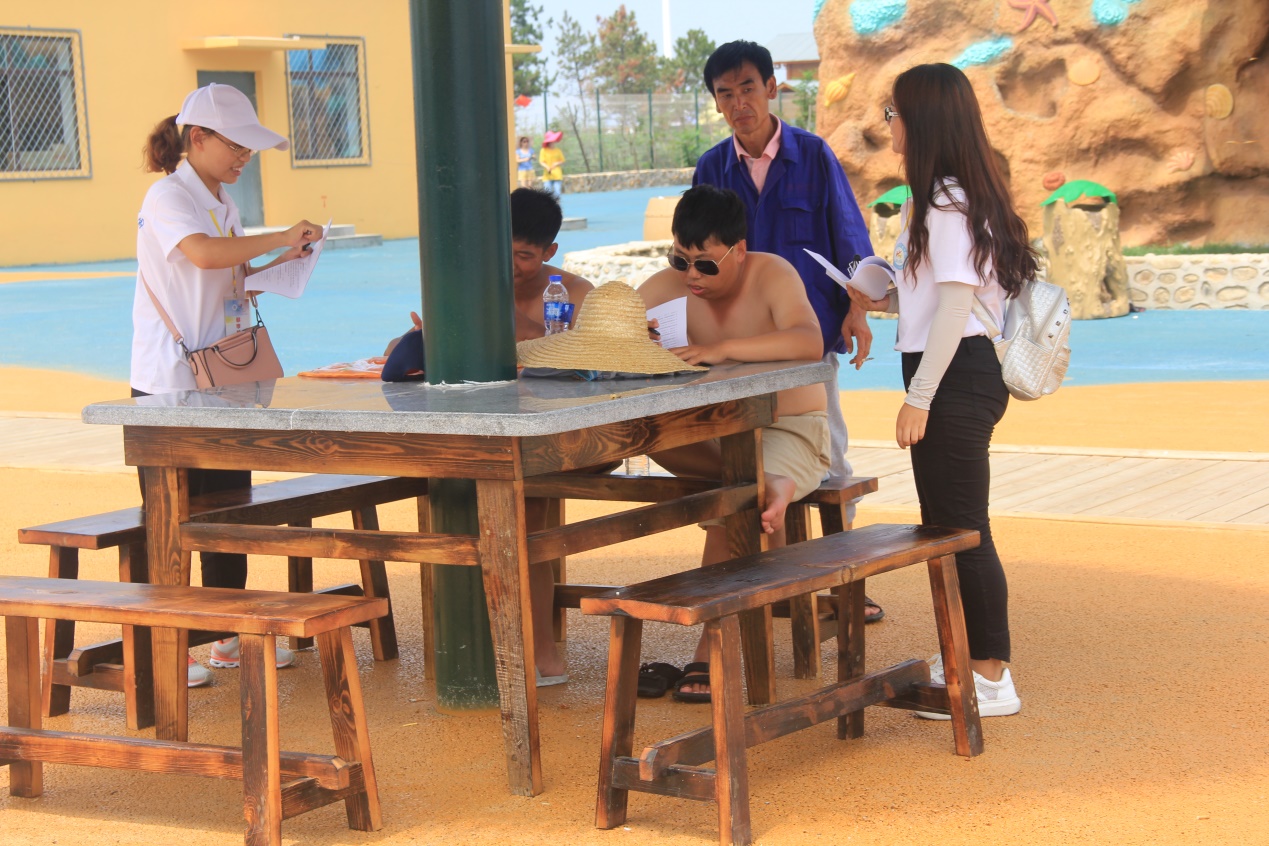 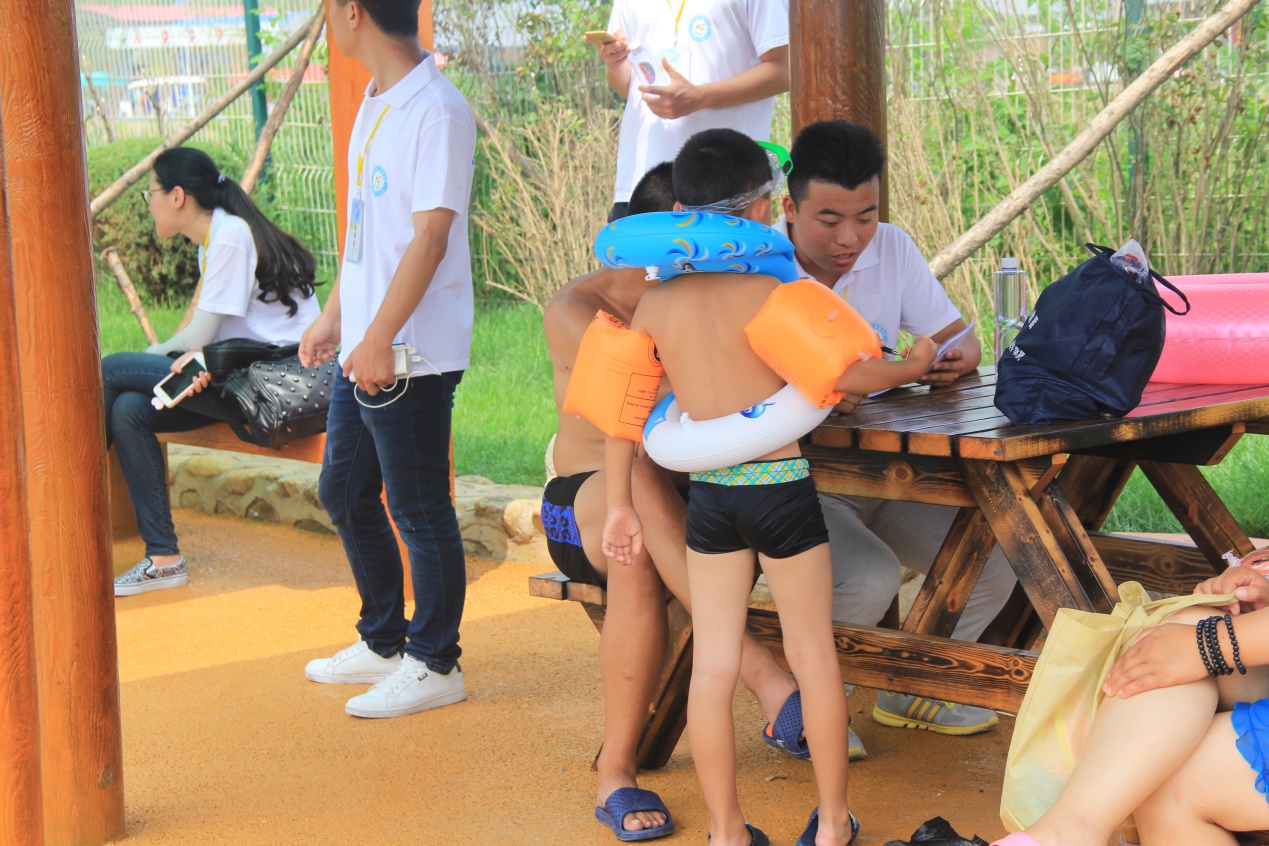 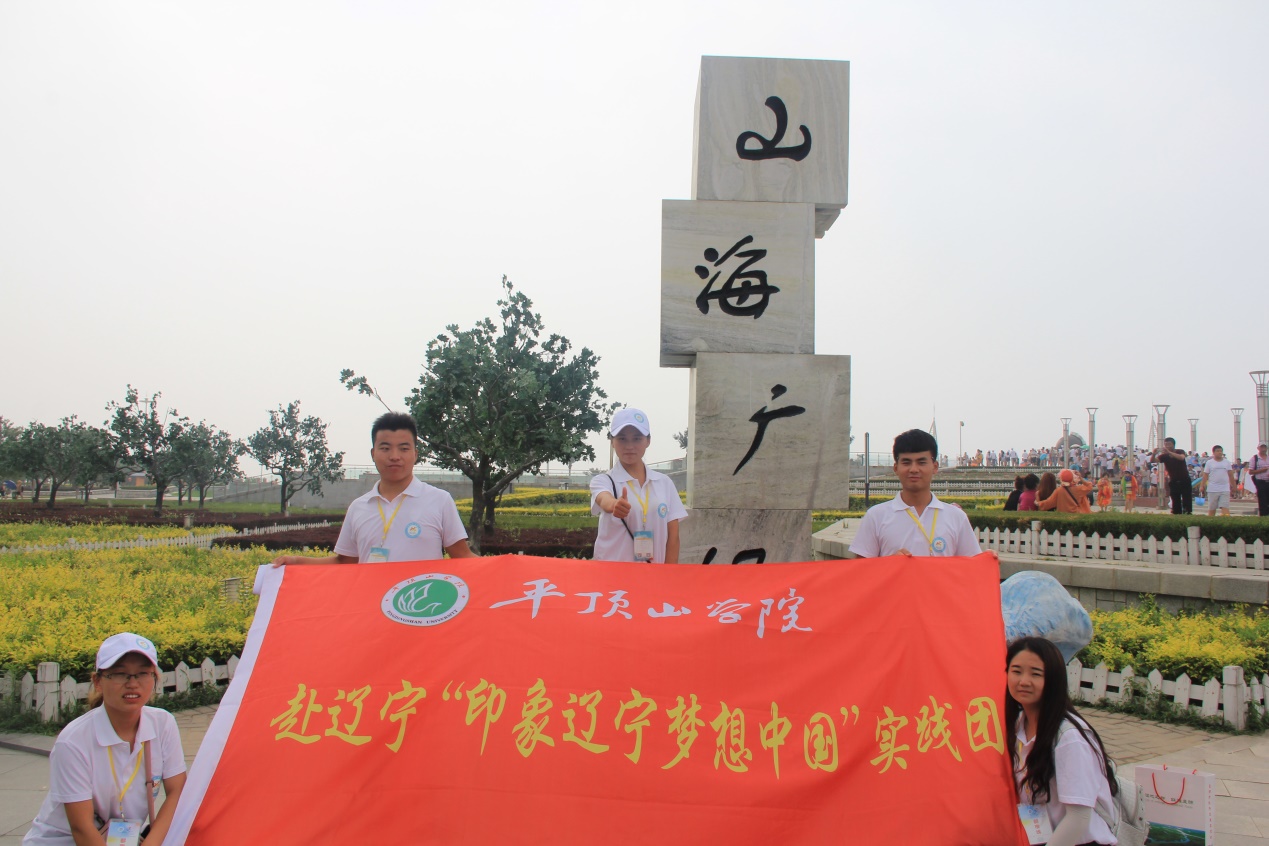 